Конспект открытого урока  с использованием ИКТ.Предмет: ПриродоведениеКласс: 4Тема: Страницы истории Отечества. Екатерина Великая.Цели и задачи: 1. Познакомить учащихся с личностью императрицы Екатерины Великой и военачальниками периода ее правления.2. Учить детей творческому освоению жизненного материала, который их окружает.3. Совершенствовать работу в паре, на основе сотрудничества, товарищеского взаимоуважения и помощи.4. Воспитывать интерес младших школьников к изучению истории, прививать любовь и сопричастность к отечественной истории.Оборудование: МедиапроекторКарточки с цифрами от 1 до 7CD-диск по историиПрезентация  Power Point к урокуХод урокаОрганизационный момент.Повторение пройденного материала.Приложение.Индивидуальные карточки.Ввел новый календарьПрославился как физик, химик, поэт, художникВыпустил первую печатную газетуОткрыл первый музей и библиотекуОрганизовал в России химическую лабораториюПостроил фабрику цветного стеклаСоздал флотОткрыл образовательные учрежденияРоссия стала империейОткрыл Московский университетПостроил новые городаДоклад «Суворов Александр Васильевич».Александр Васильевич Суворов служил Отечеству верой и правдой 50 лет. Он участвовал в 35 больших сражениях  и ни одного не проиграл. Каким был этот человек? Он был худощавый, небольшого роста, скромно одевался и просто говорил. Его отец долго не пускал Сашу на военную службу, так как сын был очень худеньким и болезненным. Первая большая победа была одержана юным Суворовым над собственной слабостью. Саша усиленно закалял свой организм. Он обливался холодной водой, спал на сене, очень рано вставал, делал зарядку, бегал, плавал, скакал на лошади. В детстве Суворов освоил несколько языков, военную историю и многие другие науки. Не стеснялся он учиться и дальше. Постоянным трудом развивал полководец свой ум, это помогало ему находить правильные решения во время сражений. На службу он поступил простым солдатом в 17 лет. В 32 года он был полковником, в 40 лет – генерал-майором, в 50 лет – генералом, к концу службы получил звание фельдмаршала, а затем – генералиссимуса. Суворов умел понимать и уважать своих подчиненных – солдат и офицеров. «Мне солдат дороже себя», - говорил он. Из молодых солдат, которые приходили к нему неумелыми и неграмотными, он делал «чудо-богатырей» русской армии.Умер Суворов в 70 лет. Его похоронили в Петербурге в Александро-Невской лавре. На могиле скромная надпись: «Здесь лежит Суворов». Так пожелал сам Суворов.Стихотворение В.  Кузнецова «Здесь лежит Суворов».Как странно видеть эти письмена,Что прямо на полу, на серых плитах:При полных титулах и званьях именаКнязья, княгинь и прочих… именитых.Но есть плита – простая, как солдат;К ней подойти безмолвно и сурово –На ней ни титулов, ни званий, ни наград,А просто надпись: «Здесь лежит Суворов».Пройдя полсвета, он обрел покой,Оставя навсегда солдат бывалыхПочти у всех границ земли роднойИ на альпийских горных перевалах.Когда б ему привстать мы помоглиИ клич его услышали просторы –К нему полки пришли б из-под земли!..            Но… тяжела плита. И спит Суворов.Доклад  «Ушаков Федор Федорович».Русский флотоводец Федор Федорович Ушаков  не проиграл ни одного морского сражения. Матросы его любили и готовы были сражаться до последнего, веря в своего командира. Он заботился о матросах и делил с ними все тяготы морской службы.На флот Ушаков пришел после окончания Морского кадетского корпуса в Петербурге. Он служил на Балтике, Черном и Средиземном морях. Участвовал в русско-турецкой войне, войне с Францией.Во время войны в Средиземном море флотоводец впервые применил в морских сражениях тактику взаимодействия десанта и флота и штурмом взял укрепленную французами крепость на острове Корфу. Считалось, что эту крепость можно взять только блокадой. За это сражение Ушакову присвоили звание адмирала.Флотоводческое искусство Ушакова было достойно суворовских побед на суше. Он также смело решал задачи морских сражений, менял тактику морских сражений, требовал инициативы от своих подчиненных. Деятельность Ушакова – одно из высших достижений русского флотоводческого искусства. СлайдДеятельность учителяДеятельность ученика-А начнем мы с вами с повторения. Назовите имена личностей, которые изображены здесь.-Что вы можете рассказать о детстве Петра I и Михаила Ломоносова?-Ответы учащихся на вопросы (по материалам домашнего задания).-Вспомним, какой вклад внес каждый из них в развитие России. Перед вами на экране список дел, а у вас на партах лежат такие же распечатки (см. Приложение). Прочитайте и отметьте на листочках, кому принадлежат тот или иной вклад.-Отмечают на индивидуальных карточках вклад Петра I и М.Ломоносова в развитие России. -Проверим. На экране 2 столбика: Петр I и М.Ломоносов. Давайте попробуем распределить. (На экране появляются записи). -Теперь обобщим и прочитаем вслух.-Учащиеся называют по порядку, опираясь на свои карточки.Сообщение темы урока.Сообщение темы урока.Сообщение темы урока.-Мы продолжаем говорить об известных личностях в истории нашей страны. Это личности правителей, ученых, военных. Сегодня мы подходим к концу XVIII векаи на уроке откроем еще одну страницу истории Отечества. В это время в стране правила Екатерина Великая. Мы узнаем, как жила страна в период ее правления и познакомимся с выдающимися военачальниками той эпохи.Работа по теме урока.Работа по теме урока.Работа по теме урока.-Екатерина Великая по происхождению была  немецкой принцессой Софией Августой Фредерикой. В 15 лет ее выдали замуж за наследника Российского престола Петра Федоровича. До своего правления она прожила в России 18 лет, приняла православие, выучила русский язык, историю и обычаи страны.-Любила читать и писать (Без книги не могла обойтись точно так же, как Петр I без топора. Она читала книги на разных языках и сама много писала. Ею были сочинены сказки и комедии для постановок  в театре).-С детства Екатерине Великой говорили, что она некрасива, поэтому ей пришлось учиться искусству нравиться, компенсировать общением то, чего не дала ей природа;-Императрица умела внимательно слушать, угадывать настроение собеседника;-Была вежливой, веселой, обходительной;-Старалась понравиться всем.-Ребята, прочитайте текст учебника «Екатерина Великая» на стр. 105  и дополните данные характеристики.Учащиеся читают статью в учебнике на странице 105.-Что же еще вы можете добавить к услышанному. Что нового вы узнали из учебника?-На слайде появляются ключевые слова:-Умная, грамотная;-Имела сильный характер, волю;-Трудолюбивая;-Умела выбирать себе помощников и советников.-Наблюдательная, веселая и обходительная, старалась всем понравиться.Учащиеся после прочтения дополняют информацией из учебника:-Умная, грамотная;-Имела сильный характер, волю;-Трудолюбивая;-Умела выбирать себе помощников и советников.-Наблюдательная, веселая и обходительная, старалась всем понравиться.-Ребята, как вы думаете, в чем могла нуждаться  страна в то время? Какую идею предшественников продолжала императрица?-В первую очередь нужны были образованные люди. Екатерина Великая хотела ввести в стране всеобщее образование. Но для этого не оказалось учителей. Тогда по приказу императрицы появились народные училища. В Петербурге Екатерина открывает Учительскую семинарию. Здесь было подготовлено более 400 учителей. Именно в таких Учительских  семинариях впервые  появились классные доски, на которых мы сейчас с вами пишем. Тогда же установили правило: если ученик хочет ответить, то для этого должен поднять руку. -Ответы учащихся.-Ну а теперь мы оправляемся в самый красивый город Санкт-Петербург. А вот что изображено на слайде, вы узнаете, когда прочитаете текст в учебнике «Путешествие в Петербург» на стр. -На одной из главных площадей столицы – Сенатской площади – вознесся медный всадник. Это памятник Петру I. Это символ города.-Ответы детей, зачитывание предложений из текста. -Еще одной достопримечательностью города является Зимний Дворец. -В середине 18 века в Петербурге на набережной Невы возводится Зимний Дворец. -В дни больших балов на площади находились кареты. Толпы народа собирались поглядеть на роскошные экипажи, наряды дам и костюмы кавалеров, усыпанные драгоценными камнями. -Прочитайте текст «Как жили дворяне и крепостные крестьяне» и ответьте на вопрос, как жилось простому человеку. -Перед прочтением проведем словарную работу, узнаем кто такие «дворяне» и «крепостные крестьяне».-Со слайда читают двое учащихся.-Работа по учебнику.-Ответы на поставленный вопрос.-Царствование Екатерины Великой нельзя назвать спокойным и легким временем. -За это время территория страны еще увеличилась. К концу 18 века в состав России вошли Крым, большинство украинских земель, Белоруссия, Литва и часть Латвии.-Богат 18 век и на военные сражения.-Сегодня мы с вами познакомимся с выдающимися военачальниками того времени. Перед вами портреты полководца Александра  Васильевича Суворова и  флотоводца  Федора  Федоровича  Ушакова.-Они с уважением  относились к солдатам и морякам;-Они всегда находились в самом опасном месте;-Они  - мужественны, решительны, бесстрашны.-Об этих людях вам сейчас расскажут ребята, подготовившие небольшие сообщения о них для урока. Слайды № 19, 20, 21.Слайд № 22 – видеофильм о СуворовеДоклад см. в Приложении Доклад см. в Приложении Доклад см. в Приложении Доклад см. в Приложении-Много интересного …Доклад см. в Приложении-В чем сходство этих выдающихся военачальников? Как они относились к простым солдатам и матросам? Итог урока.Итог урока.Итог урока.-Итак, подведем итог. Что нового вы узнали о Екатерине Великой?-Кем был Суворов А.В.?-Чем прославился Ушаков Ф.Ф.?-Давайте проверим, как хорошо вы усвоили все услышанное. Поможет нам в этом мини-тест. Вопросы теста перед вами.-Проверим тест по ответам на экране.-Небольшая викторина «История в картинках». У каждого из вас на партах лежат карточки с цифрами от 1 до 8. Вам необходимо,  услышав фамилию, поднять ту или иную карточку с номером.Суворов А.В. (№3)Екатерина Великая (№2,8)Ломоносов М.В. (№5)Петр I (№7)Ушаков Ф.Ф. (№1).-Кто сможет назвать фамилии людей по № 6 и № 4? -Правильно, это Кутузов М.  и Наполеон Б. С этими историческими личностями мы познакомимся с вами на следующем уроке.-Запишите домашнее задание. Страницы 105-110, подготовить пересказ.-Ответы на викторину, на вопросы.-Запись домашнего задания.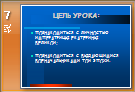 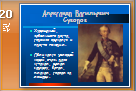 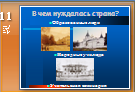 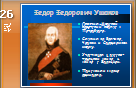 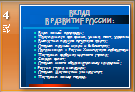 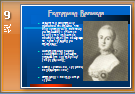 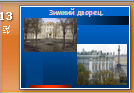 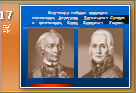 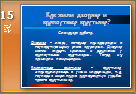 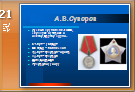 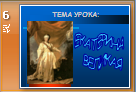 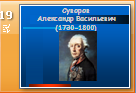 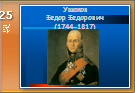 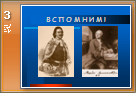 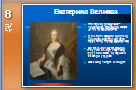 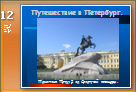 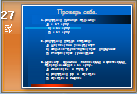 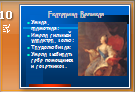 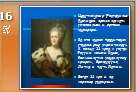 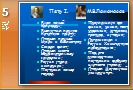 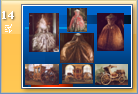 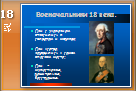 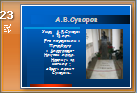 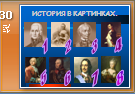 